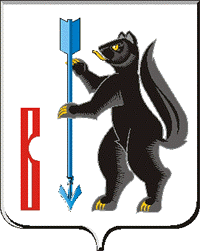 АДМИНИСТРАЦИЯГОРОДСКОГО ОКРУГА ВЕРХОТУРСКИЙР А С П О Р Я Ж Е Н И Еот 15.04.2022г. № 109г. ВерхотурьеО проведении шествий со свечами на территории городского округа Верхотурский, посвященных 77-й годовщине Победыв Великой Отечественной войне 1941-1945г.г. 	В целях сохранения традиций патриотического воспитания учащихся и молодежи, согласно плану мероприятий, посвященных 77-й годовщине Победы в Великой Отечественной войне 1941-1945г.г., руководствуясь Уставом городского округа Верхотурский:	1.Провести 08 мая 2022 года шествия со свечами:в п. Привокзальный в 20:00 часов (МАОУ «СОШ № 46»);в г. Верхотурье в 21:00 час (ГБОУ СО «Верхотурская гимназия»).	2.Рекомендовать директору ГБОУ СО «Верхотурская гимназия» Екимовой С.А. и директору МАОУ «СОШ № 46» Крамаренко Н.А.:1) организовать проведение шествий со свечами 08 мая 2022 года в соответствии с требованиями пожарной безопасности;2) разработать содержательную часть данных мероприятий.	3.Рекомендовать начальнику Отдела полиции № 33 (дислокация г. Верхотурье) МО МВД России «Новолялинский» (Дуркин С.Ю.):1) обеспечить ограничение движения автотранспорта на время проведения репетиций шествия 6 мая 2022 года в г. Верхотурье: ул. Ершова – Советская – Воинская – Малышева – Кузнечная (до городского пруда) с 14:00 до 15:00 часов;2) обеспечить охрану общественного порядка и ограничение движения автотранспорта на время проведения шествий 8 мая 2022 года в п. Привокзальный и г. Верхотурье, в том числе:	п. Привокзальный: ул. Советская – пер. Октябрьский, ул. Советская – ул. Станционная, ул. Советская – ул. Мира, ул. Станционная – ул. Комсомольская, ул. Вокзальная – ул. Станционная, ул. Станционная – ул. Новая с 20:00 до 21:30 часов;	г. Верхотурье: ул. Ершова – Советская – Воинская – Малышева – Кузнечная (до городского пруда) с 21:00 до 23:59 часов.	4.Рекомендовать 71 ПСО ФПС ГПС ГУ МЧС России по Свердловской области (Татаринов С.Е.) обеспечить пожарную безопасность во время проведения шествий в п. Привокзальный и г. Верхотурье.	5.Рекомендовать ГАУЗ СО «ЦРБ Верхотурского района» (Полтавский С.Н.) обеспечить медицинское сопровождение участников шествий в п. Привокзальный и г. Верхотурье.	6.Ответственность за проведение шествия со свечами в п. Привокзальный возложить на начальника Привокзального территориального управления Администрации городского округа Верхотурский Манылова С.В.	7.Опубликовать настоящее распоряжение в информационном бюллетене «Верхотурская неделя» и разместить на официальном сайте городского округа Верхотурский.	8.Контроль исполнения настоящего распоряжения возложить на заместителя главы Администрации городского округа Верхотурский по социальным вопросам Бердникову Н.Ю.Глава городского округа Верхотурский					   	А.Г. Лиханов